Геометриско место на точки ( ГМТ ) 1.Нацртај го ГМТ на сите точки што се одалечени 4cm од С. 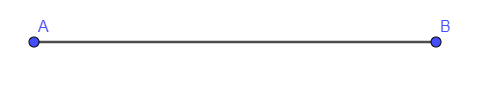 2.Нацртај надвор од правоаголникот , ГМТ кои се оддалечени точно 2 cm од страните. 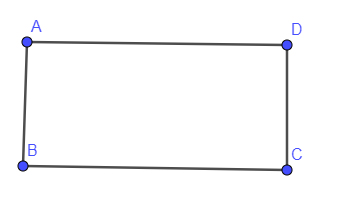 3. Нацртај надвор од триаголникот, ГМТ кои се оддалечени точно 3cm од страните.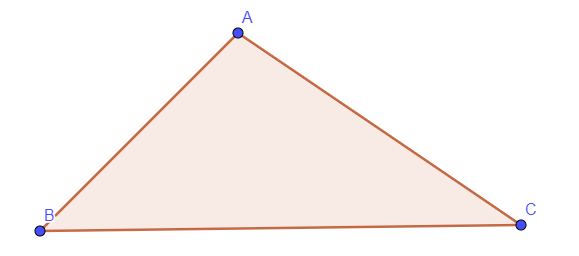 